Escola Municipal de Educação Básica Augustinho Marcon.Catanduvas, 30 de março de 2020.3° AnoAtividades Matemática. Copie e resolva no caderno, se preferir, pode imprimir.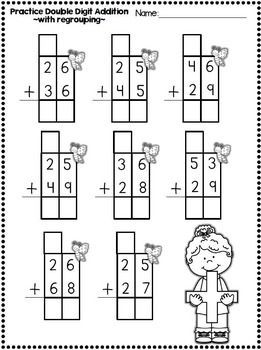 Leia, copie e resolva os problemas. Não esqueça de dar a resposta! 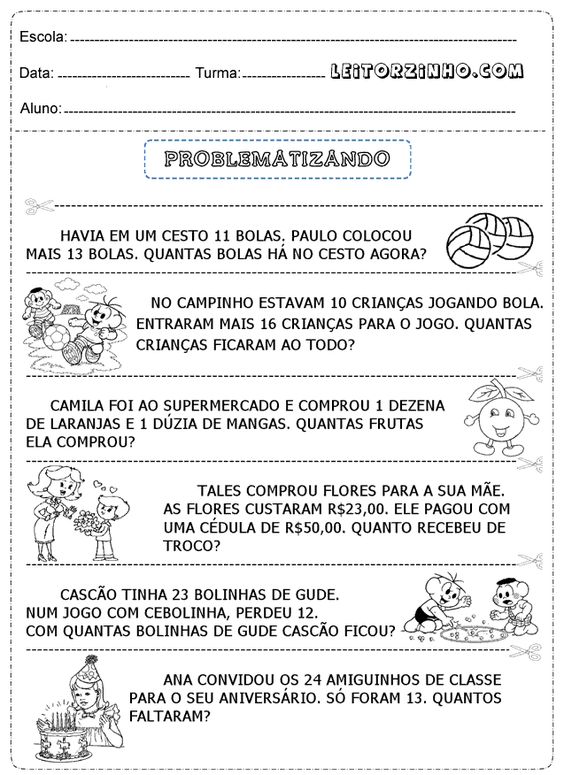 